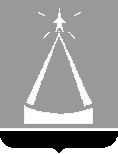 ГЛАВА ГОРОДСКОГО ОКРУГА  ЛЫТКАРИНО МОСКОВСКОЙ  ОБЛАСТИПОСТАНОВЛЕНИЕ	15.11.2022 № 718-пг.о. ЛыткариноОб утверждении муниципальной программы«Развитие инженерной инфраструктуры, энергоэффективности и отрасли обращения с отходами» на 2023-2028 годыВ соответствии со ст. 179 Бюджетного кодекса Российской Федерации, руководствуясь Положением о муниципальных программах городского округа Лыткарино, утвержденным постановлением главы городского округа Лыткарино от 02.11.2020 № 548-п, с учётом заключения Контрольно-счётной палаты городского округа Лыткарино Московской области по результатам проведения финансово – экономической   экспертизы от 15.11.2022 № 111, постановляю:1.  Утвердить муниципальную программу «Развитие инженерной инфраструктуры, энергоэффективности и отрасли обращения с отходами» на 2023-2028 годы (прилагается).2.  Настоящее  постановление  вступает  в  силу с 01.01.2023 года.3. Начальнику Управления ЖКХ и РГИ г. Лыткарино (Стреле М.А.) обеспечить опубликование настоящего постановления в установленном порядке и размещение на официальном сайте городского округа Лыткарино в сети «Интернет».4. Контроль за исполнением настоящего постановления возложить на заместителя главы Администрации городского округа Лыткарино                Новикова М.В.                                                                                                       К.А. КравцовУТВЕРЖДЕНА постановлением			   	главы городского округа Лыткарино                                                                                                                                                                                                                      от 15.11.2022  № 718-пМуниципальная программа «Развитие инженерной инфраструктуры, энергоэффективности и отрасли обращения с отходами» на 2023-2028 годы1. Паспорт муниципальной программы2. Общая характеристика сферы реализации муниципальной программыГород Лыткарино расположен в  к юго-востоку от Москвы и на его территории проживает 58,61 тыс. жителей. На территории города расположено 37 зданий, строений, сооружений муниципальной собственности о которых заносятся данные в виде энергетических деклараций в государственную информационную систему в области энергосбережения и повышения энергетической эффективности ГИС «Энергоэффективность», созданную в 2011 г. в соответствии со Статьей 23 Федерального закона от 23.11.2009 № 261-ФЗ «Об энергосбережении и о повышении энергетической эффективности и о внесении изменений в отдельные законодательные акты Российской Федерации». В городе Лыткарино действует централизованная система хозпитьевого и производственного водоснабжения, обслуживаемая МП "Водоканал". Целевое назначение добычи подземных вод - для хозбытового водоснабжения и технологического обеспечения водой населения, предприятий и прочих абонентов.	Источником водоснабжения являются 21 артезианская скважина: 11 скважин Подольско-Мячковского, 5 скважин Алексинско-Протвинского, 5 скважин Каширского горизонтов. Глубина подземных горизонтов колеблется от 80 до 220 метров. Утвержденный суммарный водоотбор - 3024,0 тыс. м3/год (лицензия на право пользования недрами - серия МСК № 027 ВЭ от 08.06.2010). Все скважины сгруппированы в 5 водозаборных узлов (ВЗУ).  Четыре ВЗУ связаны между собой и являются неотъемлемым звеном кольцевого водоснабжения г. Лыткарино. ВЗУ № 5 является автономным - расположен в микрорайоне Детский городок ЗИЛ. Существующая кольцевая система водоснабжения города гарантирует поддержание гидравлического давления в системе и необходимого количества воды.	Проектная производительность водозаборных станций составляет:	ВЗУ № 2 - 8000 м3/сутки;	ВЗУ № 3 - 7500 м3/сутки;	ВЗУ № 4 - 4500 м3/сутки;	ВЗУ № 5 - 1200 м3/сутки;	ВЗУ № 6 - 2000 м3/сутки.	Протяженность водопроводных сетей - 78,8 км, % износа - 68,9%.	Для очистки подземных вод от железа и других примесей построены две станции обезжелезивания: на ВЗУ № 6 (введена в эксплуатацию в 2011 году, производительность - 600 м3/сутки), на ВЗУ № 2 (введена в эксплуатацию в 2014 году, производительность - 10000 м3/сутки)Качество подземных вод в основном соответствует требованиям СанПин 2.1.4.1074-01 "Питьевая вода. Гигиенические требования к качеству воды централизованных систем питьевого водоснабжения. Контроль качества. Гигиенические требования к обеспечению безопасности систем горячего водоснабжения", но имеются отклонения по химическим показателям: превышение по фтору, стронцию, литию, бору. Технических возможностей в промышленных масштабах для снижения показателей на предприятии нет. Для решения данной проблемы предполагается выполнить следующие мероприятия: - подключение системы водоснабжения г. Лыткарино к системе водоснабжения г. Москвы;	или:	- подключение системы водоснабжения г. Лыткарино к Восточной системе водоснабжения.Система водоотведения в городе Лыткарино включает в себя городские очистные сооружения хозбытовых стоков (ОС), самотечно-напорную сеть канализации, канализационные насосные станции (КНС).	В настоящее время очистка сточных вод осуществляется на сооружениях 2-й и 3-й очередей. Проектная мощность ОС - 31000 м3/сутки (2-я очередь - 14000 м3/сутки введена в эксплуатацию в 1972 году, 3-я очередь - 17000 м3/сутки введена в эксплуатацию в 1989 году). МП "Водоканал" принимает сточные воды от 475 предприятий. Объем принимаемых хозбытовых и производственных стоков ≈ 10000 тыс.м3/год.	Протяженность канализационных сетей - 84,8 км, процент износа - 57,3%. Модернизация и увеличение производительности очистных сооружений канализации необходимы, т.к. технологическая схема существующих ОС не соответствует современным требованиям по очистке сточных вод. Модернизация и увеличение производительности позволят довести очищение сточной жидкости до разрешенных нормативов сброса очищенных сточных вод в водоем рыбохозяйственного назначения реку Москву. Передача тепловой энергии от источников до потребителей в городе Лыткарино осуществляется посредством магистральных и распределительных тепловых сетей в двухтрубном исполнении. Общая протяженность тепловых сетей на территории г. Лыткарино по состоянию на 1.12.2021 г. составляет 100 км (в однотрубном исполнении). Прокладка трубопроводов теплоснабжения в основном реализована в подземном исполнении в непроходных каналах (около 98 % от общей протяженности). Основной материал труб – сталь. По видам тепловой изоляции в МП «Лыткаринская теплосеть» существует следующая дифференциация трубопроводов (перлитобитумная, минерально-ватная, пенополиуретановая, пенополиминеральная). Основной объем тепловых сетей введён в эксплуатацию до 1990 г. Протяженность предварительно изолированных сетей (пенополиуретановая, полимерминеральная тепловая изоляция и трубопроводы типа изопрофлекс –А) составляют 41 % от общей протяженности сетей предприятия. На данный момент существует проблема, заключающаяся в снижении потерь тепловой энергии через тепловую изоляцию трубопроводов тепловых сетей, а также в повышение надёжности функционирования тепловых сетей.В целях снижения потерь тепловой энергии через тепловую изоляцию трубопроводов тепловых сетей предприятие планирует производить замену ветхих сетей теплоснабжения с использованием трубопроводов с заводской теплоизоляцией. Для этих целей будут использованы трубопроводы, предварительно изолированные в заводских условиях пенополиуретановой тепловой изоляцией с полиэтиленовой защитной оболочкой (или трубопроводы с пенополимерминеральной заводской тепловой изоляцией), а для сетей горячего водоснабжения трубопроводы из сшитого полиэтилена с пенополиуретановой тепловой изоляцией (или изоляцией типа термофлекс).Для разрешения существующих проблем в коммунальной, бюджетной и жилищной сфере города Лыткарино требуются значительные средства.Реализация программных мероприятий позволит снизить потери при передаче тепловой энергии через тепловую изоляцию трубопроводов тепловых сетей, повысить долю населения обеспеченного доброкачественной питьевой водой, увеличить долю сточных вод, очищенных до нормативных значений, повысить уровень энергетической эффективности, рационально использовать топливно-энергетические и коммунальные ресурсы, сократить бюджетные расходы, вызванные ростом доли затрат на оплату коммунальных услуг в общих затратах бюджета, обеспечить комфортные условия проживания и рационализацию стоимости жилищно-коммунальных услуг для населения посредством перехода на приборный учет энергоресурсов в многоквартирных домах городского округа Лыткарино. Цели программы – организация обеспечения качественными жилищно-коммунальными услугами и обеспечение рационального использования топливно-энергетических и коммунальных ресурсов на территории городского округа Лыткарино.Для достижения указанных целей необходимо решение следующих задач:- повышения эффективности, устойчивости и надежности функционирования коммунальных систем жизнеобеспечения населения;- увеличение доли населения, обеспеченного доброкачественной питьевой водой из централизованных источников;- организация учета энергетических ресурсов в бюджетной сфере;- организация учета энергетических ресурсов в жилищном фонде;- повышение энергетической эффективности в бюджетной сфере.При формировании подпрограмм муниципальной Программы заложены принципы максимального охвата всех сфер деятельности исполнителей и повышения эффективности бюджетных расходов. Подпрограммы будут реализованы в установленной сфере деятельности уполномоченных органов муниципальной власти (Администрация городского округа Лыткарино, Управления ЖКХ и РГИ города Лыткарино). Подпрограммы не являются взаимозависимыми - выполнение мероприятий одной подпрограммы не зависит от выполнения мероприятий другой подпрограммы. Последовательность решения задач и выполнения мероприятий подпрограмм определяется главными распорядителями бюджетных средств городского округа Лыткарино Московской области. Подпрограмма I «Чистая вода» предусматривает:- строительство и реконструкция(модернизация) объектов питьевого водоснабжения;- организация обеспечения качественными жилищно-коммунальными услугами на территории города Лыткарино.Подпрограмма II «Системы водоотведения» предусматривает:- строительство очистных сооружений с целью сокращения доли загрязненных сточных вод;- строительство, реконструкцию и ремонт коллекторов (участков), канализационных станций.Подпрограмма III «Объекты теплоснабжения, инженерные коммуникации» предусматривает:- повышение эффективности, устойчивости и надежности функционирования коммунальных систем жизнеобеспечения населения на территории города Лыткарино;- организация обеспечения качественными жилищно-коммунальными услугами на территории города Лыткарино;- создание и восстановление объектов коммунальной инфраструктуры (котельные, ЦТП, сети).Подпрограмма VIII «Реализация полномочий в сфере жилищно-коммунального хозяйства» предусматривает Осуществление переданных органам местного самоуправления полномочий по региональному государственному жилищному контролю (надзору) за соблюдением гражданами требований Правил пользования газом.3. Планируемые результаты реализации муниципальной программы4. Методика расчета значений планируемых результатов реализации муниципальной программы «Развитие инженерной инфраструктуры, энергоэффективности и отрасли обращения с отходами» на 2023-2028 годы5. Подпрограмма I «Чистая вода»5.1.   Паспорт подпрограммы I «Чистая вода» 	 5.2.  Перечень мероприятий подпрограммы I «Чистая вода»6. Подпрограмма II «Системы водоотведения»	6.1. 	Паспорт подпрограммы II «Системы водоотведения»6.2. Перечень мероприятий подпрограммы II «Системы водоотведения»	7. Подпрограмма III «Объекты теплоснабжения, инженерные коммуникации»7.1. Паспорт подпрограммы III «Объекты теплоснабжения, инженерные коммуникации»7.2. Перечень мероприятий подпрограммы III «Объекты теплоснабжения, инженерные коммуникации»8. Подпрограмма VIII «Реализация полномочий в сфере жилищно-коммунального хозяйства»8.1. Паспорт подпрограммы «Реализация полномочий в сфере жилищно-коммунального хозяйства»8.2. Перечень мероприятий подпрограммы VIII «Реализация полномочий в сфере жилищно-коммунального хозяйства»Координатор муниципальной программыЗаместитель главы Администрации городского округа Лыткарино Новиков М.В.Заместитель главы Администрации городского округа Лыткарино Новиков М.В.Заместитель главы Администрации городского округа Лыткарино Новиков М.В.Заместитель главы Администрации городского округа Лыткарино Новиков М.В.Заместитель главы Администрации городского округа Лыткарино Новиков М.В.Заместитель главы Администрации городского округа Лыткарино Новиков М.В.Заместитель главы Администрации городского округа Лыткарино Новиков М.В.Муниципальный заказчик муниципальной программыАдминистрация городского округа ЛыткариноАдминистрация городского округа ЛыткариноАдминистрация городского округа ЛыткариноАдминистрация городского округа ЛыткариноАдминистрация городского округа ЛыткариноАдминистрация городского округа ЛыткариноАдминистрация городского округа ЛыткариноЦели муниципальной программы1. Организация обеспечения качественными жилищно-коммунальными услугами на территории городского округа Лыткарино;2. Снижение объема отводимых в реку Волгу загрязненных сточных вод;3. Обеспечение рационального использования топливно-энергетических и коммунальных ресурсов на территории городского округа Лыткарино; 4. Обеспечение деятельности Управления ЖКХ и РГИ города Лыткарино.1. Организация обеспечения качественными жилищно-коммунальными услугами на территории городского округа Лыткарино;2. Снижение объема отводимых в реку Волгу загрязненных сточных вод;3. Обеспечение рационального использования топливно-энергетических и коммунальных ресурсов на территории городского округа Лыткарино; 4. Обеспечение деятельности Управления ЖКХ и РГИ города Лыткарино.1. Организация обеспечения качественными жилищно-коммунальными услугами на территории городского округа Лыткарино;2. Снижение объема отводимых в реку Волгу загрязненных сточных вод;3. Обеспечение рационального использования топливно-энергетических и коммунальных ресурсов на территории городского округа Лыткарино; 4. Обеспечение деятельности Управления ЖКХ и РГИ города Лыткарино.1. Организация обеспечения качественными жилищно-коммунальными услугами на территории городского округа Лыткарино;2. Снижение объема отводимых в реку Волгу загрязненных сточных вод;3. Обеспечение рационального использования топливно-энергетических и коммунальных ресурсов на территории городского округа Лыткарино; 4. Обеспечение деятельности Управления ЖКХ и РГИ города Лыткарино.1. Организация обеспечения качественными жилищно-коммунальными услугами на территории городского округа Лыткарино;2. Снижение объема отводимых в реку Волгу загрязненных сточных вод;3. Обеспечение рационального использования топливно-энергетических и коммунальных ресурсов на территории городского округа Лыткарино; 4. Обеспечение деятельности Управления ЖКХ и РГИ города Лыткарино.1. Организация обеспечения качественными жилищно-коммунальными услугами на территории городского округа Лыткарино;2. Снижение объема отводимых в реку Волгу загрязненных сточных вод;3. Обеспечение рационального использования топливно-энергетических и коммунальных ресурсов на территории городского округа Лыткарино; 4. Обеспечение деятельности Управления ЖКХ и РГИ города Лыткарино.1. Организация обеспечения качественными жилищно-коммунальными услугами на территории городского округа Лыткарино;2. Снижение объема отводимых в реку Волгу загрязненных сточных вод;3. Обеспечение рационального использования топливно-энергетических и коммунальных ресурсов на территории городского округа Лыткарино; 4. Обеспечение деятельности Управления ЖКХ и РГИ города Лыткарино.Перечень подпрограммПодпрограмма I «Чистая вода»;Подпрограмма II «Системы водоотведения»;Подпрограмма III «Объекты теплоснабжения, инженерные коммуникации»;Подпрограмма VIII «Реализация полномочий в сфере жилищно-коммунального хозяйства».Подпрограмма I «Чистая вода»;Подпрограмма II «Системы водоотведения»;Подпрограмма III «Объекты теплоснабжения, инженерные коммуникации»;Подпрограмма VIII «Реализация полномочий в сфере жилищно-коммунального хозяйства».Подпрограмма I «Чистая вода»;Подпрограмма II «Системы водоотведения»;Подпрограмма III «Объекты теплоснабжения, инженерные коммуникации»;Подпрограмма VIII «Реализация полномочий в сфере жилищно-коммунального хозяйства».Подпрограмма I «Чистая вода»;Подпрограмма II «Системы водоотведения»;Подпрограмма III «Объекты теплоснабжения, инженерные коммуникации»;Подпрограмма VIII «Реализация полномочий в сфере жилищно-коммунального хозяйства».Подпрограмма I «Чистая вода»;Подпрограмма II «Системы водоотведения»;Подпрограмма III «Объекты теплоснабжения, инженерные коммуникации»;Подпрограмма VIII «Реализация полномочий в сфере жилищно-коммунального хозяйства».Подпрограмма I «Чистая вода»;Подпрограмма II «Системы водоотведения»;Подпрограмма III «Объекты теплоснабжения, инженерные коммуникации»;Подпрограмма VIII «Реализация полномочий в сфере жилищно-коммунального хозяйства».Подпрограмма I «Чистая вода»;Подпрограмма II «Системы водоотведения»;Подпрограмма III «Объекты теплоснабжения, инженерные коммуникации»;Подпрограмма VIII «Реализация полномочий в сфере жилищно-коммунального хозяйства».Источники финансирования муниципальной программы, в том числе по годам:Расходы (тыс. рублей)Расходы (тыс. рублей)Расходы (тыс. рублей)Расходы (тыс. рублей)Расходы (тыс. рублей)Расходы (тыс. рублей)Расходы (тыс. рублей)Источники финансирования муниципальной программы, в том числе по годам:Всего2023 год2024 год20252026 2027 2028Средства бюджета Московской области91 260,844 904,946 087,9268,0000Средства федерального бюджета0,00,00,00000Средства бюджета городского округа Лыткарино13 367,24 015,19 302,150,0000Внебюджетные средства0,00,00000Всего, в том числе по годам:104 628,048 920,055 390,0318,0000
п/пЦели муниципальной программы (подпрограммы)Тип показателяЗадачи, направленные на    
достижение целиПоказатели, характеризующие    
достижение целиЕдиница   
измеренияБазовое значение показателя на начало реализации 
программыПланируемое значение показателя по годам реализацииПланируемое значение показателя по годам реализацииПланируемое значение показателя по годам реализацииПланируемое значение показателя по годам реализацииПланируемое значение показателя по годам реализацииПланируемое значение показателя по годам реализации
п/пЦели муниципальной программы (подпрограммы)Тип показателяЗадачи, направленные на    
достижение целиПоказатели, характеризующие    
достижение целиЕдиница   
измеренияБазовое значение показателя на начало реализации 
программы202320242025202620272028123456789101112Подпрограмма I «Чистая вода»Подпрограмма I «Чистая вода»Подпрограмма I «Чистая вода»Подпрограмма I «Чистая вода»Подпрограмма I «Чистая вода»Подпрограмма I «Чистая вода»Подпрограмма I «Чистая вода»Подпрограмма I «Чистая вода»Подпрограмма I «Чистая вода»Подпрограмма I «Чистая вода»Подпрограмма I «Чистая вода»Подпрограмма I «Чистая вода»Подпрограмма I «Чистая вода»1.Организация обеспечения качественными жилищно-коммунальными услугами на территории городского округа ЛыткариноПовышение эффективности, устойчивости и надежности функционирования коммунальных систем жизнеобеспечения населения на территории городского округа ЛыткариноУвеличение доли населения, обеспеченного доброкачественной питьевой водой из централизованных источников водоснабженияПроцент85,11001001001001001001.Организация обеспечения качественными жилищно-коммунальными услугами на территории городского округа ЛыткариноПовышение эффективности, устойчивости и надежности функционирования коммунальных систем жизнеобеспечения населения на территории городского округа ЛыткариноКоличество созданных и восстановленных объектов коммунальной инфраструктурыЕдиница/метр1/25001/25001/25001/25001/25001/25001/2500Подпрограмма II «Системы водоотведения»Подпрограмма II «Системы водоотведения»Подпрограмма II «Системы водоотведения»Подпрограмма II «Системы водоотведения»Подпрограмма II «Системы водоотведения»Подпрограмма II «Системы водоотведения»Подпрограмма II «Системы водоотведения»Подпрограмма II «Системы водоотведения»Подпрограмма II «Системы водоотведения»Подпрограмма II «Системы водоотведения»Подпрограмма II «Системы водоотведения»Подпрограмма II «Системы водоотведения»Подпрограмма II «Системы водоотведения»1Организация обеспечения качественными жилищно-коммунальными услугами на территории городского округа Лыткарино Очищение сточных вод до разрешенных нормативов сброса очищенных сточных вод в водоем рыбохозяйственного назначения реку МосквуУвеличение доли сточных вод, очищенных до нормативных значений, в общем объеме сточных вод, пропущенных через очистные сооруженияПроцент85851001001001001001Организация обеспечения качественными жилищно-коммунальными услугами на территории городского округа Лыткарино Очищение сточных вод до разрешенных нормативов сброса очищенных сточных вод в водоем рыбохозяйственного назначения реку МосквуКоличество созданных и восстановленных объектов очистки сточных вод суммарной производительностьюед./тыс. куб. м1------1Организация обеспечения качественными жилищно-коммунальными услугами на территории городского округа Лыткарино Очищение сточных вод до разрешенных нормативов сброса очищенных сточных вод в водоем рыбохозяйственного назначения реку МосквуПрирост мощности очистных сооружений, обеспечивающих сокращение отведения в реку Волгу загрязненных сточных водкуб.км/сутки30000------Подпрограмма III «Объекты теплоснабжения, инженерные коммуникации»Подпрограмма III «Объекты теплоснабжения, инженерные коммуникации»Подпрограмма III «Объекты теплоснабжения, инженерные коммуникации»Подпрограмма III «Объекты теплоснабжения, инженерные коммуникации»Подпрограмма III «Объекты теплоснабжения, инженерные коммуникации»Подпрограмма III «Объекты теплоснабжения, инженерные коммуникации»Подпрограмма III «Объекты теплоснабжения, инженерные коммуникации»Подпрограмма III «Объекты теплоснабжения, инженерные коммуникации»Подпрограмма III «Объекты теплоснабжения, инженерные коммуникации»Подпрограмма III «Объекты теплоснабжения, инженерные коммуникации»Подпрограмма III «Объекты теплоснабжения, инженерные коммуникации»Подпрограмма III «Объекты теплоснабжения, инженерные коммуникации»Подпрограмма III «Объекты теплоснабжения, инженерные коммуникации»1Строительство, реконструкция, капитальный ремонт объектов теплоснабжения на территории городского округа ЛыткариноКапитальный ремонт и модернизация объектов коммунальной инфраструктурыКоличество созданных и восстановленных объектов коммунальной инфраструктуры (котельные, ЦТП, сети)Единица11-----№п/пНаименование показателяЕдиница измеренияМетодика расчета показателя Источник данныхПериод представления отчетности1234561Подпрограмма I «Чистая вода»Подпрограмма I «Чистая вода»Подпрограмма I «Чистая вода»Подпрограмма I «Чистая вода»Подпрограмма I «Чистая вода»1.1Увеличение доли населения, обес-печенного доброкачественной питьевой водой из централизованных источников%/чел.Определяется как отношение численности населения, обеспеченного доброкачественной и условно-доброкачественной питьевой водой, к общей численности населения Государственная автоматизированная система «Управление». Источник данных – стат. форма № 18 «Сведения о санитарном состоянии субъекта Российской Федерации»годовая1.2Количество созданных и восстановленных объектов коммунальной инфраструктурыединицаОпределяется на основании данных о количестве ВЗУ, ВНС, станций очистки питьевой воды, построенных, приобретенных, смонтирован-ных и введенных в эксплуатацию, реконструированных, модернизи-рованных и капитально отремонтированных на территории ОМСУГосударственная автоматизированная система «Управление»ежеквартальная2Подпрограмма II «Системы водоотведения»Подпрограмма II «Системы водоотведения»Подпрограмма II «Системы водоотведения»Подпрограмма II «Системы водоотведения»Подпрограмма II «Системы водоотведения»2.1Увеличение доли сточных вод, очищенных до нормативных значений, в общем объеме сточных вод, пропущенных через очистные сооружения%Определяется как частное от деления значений "Пропущено сточных вод через очистные сооружения, в том числе нормативно очищенной" на "Пропущено сточных вод через очистные сооружения", предусмотренных формами федерального статистического наблюдения, умноженное на 100 процентов.Государственная автоматизированная система «Управление». Годовая форма федерального статистического наблюдения N 1-канализация "Сведения о работе канализации (отдельной канализационной сети)"годовая2.2Количество созданных и восстановленных объектов очистки сточных вод суммарной производительностью.ед./тыс. куб. мОпределяется на основании данных о количестве объектов очистки сточных вод, построенных, приобретенных, смонтированных и введенных в эксплуатацию, реконструированных, модернизиро-ванных и капитально отремонтированных на территории ОМСУГосударственная автоматизированная система «Управление»ежеквартальная2.3Прирост мощности очистных сооружений, обеспечивающих сокращение отведения в реку Волгу загрязненных сточных водкуб.км/годОпределяется как частное от деления объема сточных вод, пропущенных через очистные сооружения, в том числе нормативно очищенных, на объем сточных вод, пропущенных через очистные сооруженияГосударственная автоматизированная система «Управление». Источник данных: – стат. форма № 1-канализация "Сведения о работе канализации (отдельной канализационной сети)" - информация о годовых объемах всех сточных вод, пропущенных через очистные сооружения канализации– стат. форма № 2-ТП (водхоз) "Сведения об использовании воды" - информация о годовых объемах нормативно очищенных сточных вод, пропущенных через очистные сооружения канализациигодовая2.4Количество построенных, реконструированных, отремон-тированных коллекторов (участков), канализационных насосных станцийединицаОпределяется на основании данных о количестве коллекторов (участков) и КНС, построенных, реконструированных, отремонтированных на территории ОМСУ Государственная автоматизированная система «Управление»ежеквартальная3Подпрограмма III «Объекты теплоснабжения, инженерные коммуникации»Подпрограмма III «Объекты теплоснабжения, инженерные коммуникации»Подпрограмма III «Объекты теплоснабжения, инженерные коммуникации»Подпрограмма III «Объекты теплоснабжения, инженерные коммуникации»Подпрограмма III «Объекты теплоснабжения, инженерные коммуникации»3.1Количество созданных и восстановленных объектов коммунальной инфраструктуры (котельные, ЦТП, сети)единицаОпределяется на основании данных о количестве котельных и участков сетей (тепловых, водопроводных и канализационных), построенных, реконструированных и капитально отремонтированных на территории ОМСУГосударственная автоматизированная система «Управление»ежеквартальнаяМуниципальный заказчик подпрограммыАдминистрация городского округа ЛыткариноАдминистрация городского округа ЛыткариноАдминистрация городского округа ЛыткариноАдминистрация городского округа ЛыткариноАдминистрация городского округа ЛыткариноАдминистрация городского округа ЛыткариноАдминистрация городского округа ЛыткариноАдминистрация городского округа ЛыткариноАдминистрация городского округа ЛыткариноГлавный распорядитель бюджетных средствУправление жилищно-коммунального хозяйства и развития городской инфраструктуры города ЛыткариноУправление жилищно-коммунального хозяйства и развития городской инфраструктуры города ЛыткариноУправление жилищно-коммунального хозяйства и развития городской инфраструктуры города ЛыткариноУправление жилищно-коммунального хозяйства и развития городской инфраструктуры города ЛыткариноУправление жилищно-коммунального хозяйства и развития городской инфраструктуры города ЛыткариноУправление жилищно-коммунального хозяйства и развития городской инфраструктуры города ЛыткариноУправление жилищно-коммунального хозяйства и развития городской инфраструктуры города ЛыткариноУправление жилищно-коммунального хозяйства и развития городской инфраструктуры города ЛыткариноУправление жилищно-коммунального хозяйства и развития городской инфраструктуры города ЛыткариноИсточники финансирования подпрограммы по годам реализации и главным распорядителям бюджетных средств, в том числе по годам:Создание условий для обеспечения комфортного проживания жителей, в том числе в многоквартирных домах на территории городского округа ЛыткариноИсточник финансированияРасходы (тыс. рублей)Расходы (тыс. рублей)Расходы (тыс. рублей)Расходы (тыс. рублей)Расходы (тыс. рублей)Расходы (тыс. рублей)Расходы (тыс. рублей)Источники финансирования подпрограммы по годам реализации и главным распорядителям бюджетных средств, в том числе по годам:Создание условий для обеспечения комфортного проживания жителей, в том числе в многоквартирных домах на территории городского округа ЛыткариноИсточник финансирования2023 год2024 год2025 год2026 год2027 год2028 годИтогоИсточники финансирования подпрограммы по годам реализации и главным распорядителям бюджетных средств, в том числе по годам:Создание условий для обеспечения комфортного проживания жителей, в том числе в многоквартирных домах на территории городского округа ЛыткариноВсего: в том числе:0000000Источники финансирования подпрограммы по годам реализации и главным распорядителям бюджетных средств, в том числе по годам:Создание условий для обеспечения комфортного проживания жителей, в том числе в многоквартирных домах на территории городского округа ЛыткариноСредства бюджета Московской области0000000Источники финансирования подпрограммы по годам реализации и главным распорядителям бюджетных средств, в том числе по годам:Создание условий для обеспечения комфортного проживания жителей, в том числе в многоквартирных домах на территории городского округа ЛыткариноСредства федерального бюджета 0000000Источники финансирования подпрограммы по годам реализации и главным распорядителям бюджетных средств, в том числе по годам:Создание условий для обеспечения комфортного проживания жителей, в том числе в многоквартирных домах на территории городского округа ЛыткариноСредства бюджета городского округа Лыткарино0000000Источники финансирования подпрограммы по годам реализации и главным распорядителям бюджетных средств, в том числе по годам:Создание условий для обеспечения комфортного проживания жителей, в том числе в многоквартирных домах на территории городского округа ЛыткариноВнебюджетные средства0000000№ п/пМероприятие подпрограммыСрок исполнения мероприятияИсточники финансированияВсего (тыс. руб.)Объем финансирования по годам (тыс.руб.)Объем финансирования по годам (тыс.руб.)Объем финансирования по годам (тыс.руб.)Объем финансирования по годам (тыс.руб.)Объем финансирования по годам (тыс.руб.)Объем финансирования по годам (тыс.руб.)Объем финансирования по годам (тыс.руб.)Объем финансирования по годам (тыс.руб.)Объем финансирования по годам (тыс.руб.)Объем финансирования по годам (тыс.руб.)Объем финансирования по годам (тыс.руб.)Объем финансирования по годам (тыс.руб.)Объем финансирования по годам (тыс.руб.)Ответственный за выполнение мероприятия № п/пМероприятие подпрограммыСрок исполнения мероприятияИсточники финансированияВсего (тыс. руб.)2023 год2023 год2023 год2023 год2023 год2023 год2023 год2023 год2024 год2025 год2026 год2027 год2028 годОтветственный за выполнение мероприятия 123461212121212121212131415161Основное мероприятие F5 ‒ Федеральный проект «Чистая вода»2023-2028Итого00000000000000Управление ЖКХ и РГИ города Лыткарино, МП «Водоканал», Администрация городского округа Лыткарино1Основное мероприятие F5 ‒ Федеральный проект «Чистая вода»2023-2028Средства бюджета Московской области00000000000000Управление ЖКХ и РГИ города Лыткарино, МП «Водоканал», Администрация городского округа Лыткарино1Основное мероприятие F5 ‒ Федеральный проект «Чистая вода»2023-2028Средства федераль-ного бюджета00000000000000Управление ЖКХ и РГИ города Лыткарино, МП «Водоканал», Администрация городского округа Лыткарино1Основное мероприятие F5 ‒ Федеральный проект «Чистая вода»2023-2028Средства бюджета городского округа Лыткарино00000000000000Управление ЖКХ и РГИ города Лыткарино, МП «Водоканал», Администрация городского округа Лыткарино1Основное мероприятие F5 ‒ Федеральный проект «Чистая вода»2023-2028Внебюджетные средства00000000000000Управление ЖКХ и РГИ города Лыткарино, МП «Водоканал», Администрация городского округа Лыткарино1.1Мероприятие F5.01 ‒  Строительство и реконструкция (модернизация) объектов питьевого водоснабжения  2023-2028Итого00000000000000Управление ЖКХ и РГИ города Лыткарино, МП «Водоканал», Администрация городского округа Лыткарино1.1Мероприятие F5.01 ‒  Строительство и реконструкция (модернизация) объектов питьевого водоснабжения  2023-2028Средства бюджета Московской области00000000000000Управление ЖКХ и РГИ города Лыткарино, МП «Водоканал», Администрация городского округа Лыткарино1.1Мероприятие F5.01 ‒  Строительство и реконструкция (модернизация) объектов питьевого водоснабжения  2023-2028Средства федераль-ного бюджета00000000000000Управление ЖКХ и РГИ города Лыткарино, МП «Водоканал», Администрация городского округа Лыткарино1.1Мероприятие F5.01 ‒  Строительство и реконструкция (модернизация) объектов питьевого водоснабжения  2023-2028Средства бюджета городского округа Лыткарино00000000000000Управление ЖКХ и РГИ города Лыткарино, МП «Водоканал», Администрация городского округа Лыткарино1.1Мероприятие F5.01 ‒  Строительство и реконструкция (модернизация) объектов питьевого водоснабжения  2023-2028Внебюджетные средства00000000000000Управление ЖКХ и РГИ города Лыткарино, МП «Водоканал», Администрация городского округа Лыткарино1.1Количество созданных и восстановленных ВЗУ, ВНС, станций водоподготовки, сетей (участков сетей) ед.               ХХВсегоИтого 
2023 годв том числе по кварталам: в том числе по кварталам: в том числе по кварталам: в том числе по кварталам: в том числе по кварталам: в том числе по кварталам: в том числе по кварталам: 20242025202620272028Х1.1Количество созданных и восстановленных ВЗУ, ВНС, станций водоподготовки, сетей (участков сетей) ед.               ХХВсегоИтого 
2023 годIIIIIIIIIIIIIV20242025202620272028Х1.1Количество созданных и восстановленных ВЗУ, ВНС, станций водоподготовки, сетей (участков сетей) ед.               ХХ00000000000000Х3Основное мероприятие 02 – Строительство, реконструкция, капитальный ремонт, приобретение, монтаж и ввод в эксплуатацию объектов водоснабжения на территории муниципальных образований Московской области2023-2028Итого00000000000000Управление ЖКХ и РГИ города Лыткарино, МП «Водоканал», Администрация городского округа Лыткарино 3Основное мероприятие 02 – Строительство, реконструкция, капитальный ремонт, приобретение, монтаж и ввод в эксплуатацию объектов водоснабжения на территории муниципальных образований Московской области2023-2028Средства бюджета Московской области00000000000000Управление ЖКХ и РГИ города Лыткарино, МП «Водоканал», Администрация городского округа Лыткарино 3Основное мероприятие 02 – Строительство, реконструкция, капитальный ремонт, приобретение, монтаж и ввод в эксплуатацию объектов водоснабжения на территории муниципальных образований Московской области2023-2028Средства бюджета городского округа Лыткарино00000000000000Управление ЖКХ и РГИ города Лыткарино, МП «Водоканал», Администрация городского округа Лыткарино 3Основное мероприятие 02 – Строительство, реконструкция, капитальный ремонт, приобретение, монтаж и ввод в эксплуатацию объектов водоснабжения на территории муниципальных образований Московской области2023-2028Внебюджетные средства00000000000000Управление ЖКХ и РГИ города Лыткарино, МП «Водоканал», Администрация городского округа Лыткарино 3.1Мероприятие 02.01 ‒   Строительство и реконструкция объектов водоснабжения муниципальной собственности2023-2028Итого00000000000000Управление ЖКХ и РГИ города Лыткарино, МП «Водоканал», Администрация городского округа Лыткарино3.1Мероприятие 02.01 ‒   Строительство и реконструкция объектов водоснабжения муниципальной собственности2023-2028Средства бюджета Московской области00000000000000Управление ЖКХ и РГИ города Лыткарино, МП «Водоканал», Администрация городского округа Лыткарино3.1Мероприятие 02.01 ‒   Строительство и реконструкция объектов водоснабжения муниципальной собственности2023-2028Средства бюджета городского округа Лыткарино00000000000000Управление ЖКХ и РГИ города Лыткарино, МП «Водоканал», Администрация городского округа Лыткарино3.1Мероприятие 02.01 ‒   Строительство и реконструкция объектов водоснабжения муниципальной собственности2023-2028Внебюджетные средства00000000000000Управление ЖКХ и РГИ города Лыткарино, МП «Водоканал», Администрация городского округа Лыткарино3.1Количество построенных и реконструируемых объектов водоснабжения, ед.ХХВсегоИтого 
2023 годв том числе по кварталам: в том числе по кварталам: в том числе по кварталам: в том числе по кварталам: в том числе по кварталам: в том числе по кварталам: в том числе по кварталам: 20242025202620272028Х3.1Количество построенных и реконструируемых объектов водоснабжения, ед.ХХВсегоИтого 
2023 годIIIIIIIIIIIIIV20242025202620272028Х3.1Количество построенных и реконструируемых объектов водоснабжения, ед.ХХ00000000000000Х3.2Мероприятие 02.02 ‒ Капитальный ремонт, приобретение, монтаж и ввод в эксплуатацию объектов водоснабжения муниципальной собственности2023-2028Итого00000000000000Управление ЖКХ и РГИ города Лыткарино, МП «Водоканал», Администрация городского округа Лыткарино3.2Мероприятие 02.02 ‒ Капитальный ремонт, приобретение, монтаж и ввод в эксплуатацию объектов водоснабжения муниципальной собственности2023-2028Средства бюджета Московской области00000000000000Управление ЖКХ и РГИ города Лыткарино, МП «Водоканал», Администрация городского округа Лыткарино3.2Мероприятие 02.02 ‒ Капитальный ремонт, приобретение, монтаж и ввод в эксплуатацию объектов водоснабжения муниципальной собственности2023-2028Средства бюджета городского округа Лыткарино00000000000000Управление ЖКХ и РГИ города Лыткарино, МП «Водоканал», Администрация городского округа Лыткарино3.2Мероприятие 02.02 ‒ Капитальный ремонт, приобретение, монтаж и ввод в эксплуатацию объектов водоснабжения муниципальной собственности2023-2028Внебюджетные средства00000000000000Управление ЖКХ и РГИ города Лыткарино, МП «Водоканал», Администрация городского округа Лыткарино3.2Количество капитально отремонтированных, приобретенных и введенных в эксплуатацию объектов водоснабжения, ед.ХХВсегоИтого 
2023 годв том числе по кварталам: в том числе по кварталам: в том числе по кварталам: в том числе по кварталам: в том числе по кварталам: в том числе по кварталам: в том числе по кварталам: 20242025202620272028Х3.2Количество капитально отремонтированных, приобретенных и введенных в эксплуатацию объектов водоснабжения, ед.ХХВсегоИтого 
2023 годIIIIIIIIIIIIIV20242025202620272028Х3.2Количество капитально отремонтированных, приобретенных и введенных в эксплуатацию объектов водоснабжения, ед.ХХ00000000000000Х3.3Мероприятие 02.03 ‒ Капитальный ремонт, приобретение, монтаж и ввод в эксплуатацию шахтных колодцев2023-2028Итого00000000000000Управление ЖКХ и РГИ города Лыткарино, МП «Водоканал», Администрация городского округа Лыткарино3.3Мероприятие 02.03 ‒ Капитальный ремонт, приобретение, монтаж и ввод в эксплуатацию шахтных колодцев2023-2028Средства бюджета Московской области00000000000000Управление ЖКХ и РГИ города Лыткарино, МП «Водоканал», Администрация городского округа Лыткарино3.3Мероприятие 02.03 ‒ Капитальный ремонт, приобретение, монтаж и ввод в эксплуатацию шахтных колодцев2023-2028Средства бюджета городского округа Лыткарино00000000000000Управление ЖКХ и РГИ города Лыткарино, МП «Водоканал», Администрация городского округа Лыткарино3.3Мероприятие 02.03 ‒ Капитальный ремонт, приобретение, монтаж и ввод в эксплуатацию шахтных колодцев2023-2028Внебюджетные средства00000000000000Управление ЖКХ и РГИ города Лыткарино, МП «Водоканал», Администрация городского округа Лыткарино3.3Количество капитально отремонтированных, приобретенных и введенных в эксплуатацию шахтных колодцев, ед.ХХВсегоИтого 
2023 годв том числе по кварталам: в том числе по кварталам: в том числе по кварталам: в том числе по кварталам: в том числе по кварталам: в том числе по кварталам: в том числе по кварталам: 20242025202620272028Х3.3Количество капитально отремонтированных, приобретенных и введенных в эксплуатацию шахтных колодцев, ед.ХХВсегоИтого 
2023 годIIIIIIIIIIIIIV20242025202620272028Х3.3Количество капитально отремонтированных, приобретенных и введенных в эксплуатацию шахтных колодцев, ед.ХХ00000000000000Х3.4Мероприятие 02.04 ‒ Создание и восстановление ВЗУ, ВНС и станций водоподготовки2023-2028Итого00000000000000Управление ЖКХ и РГИ города Лыткарино, МП «Водоканал», Администрация городского округа Лыткарино3.4Мероприятие 02.04 ‒ Создание и восстановление ВЗУ, ВНС и станций водоподготовки2023-2028Средства бюджета Московской области00000000000000Управление ЖКХ и РГИ города Лыткарино, МП «Водоканал», Администрация городского округа Лыткарино3.4Мероприятие 02.04 ‒ Создание и восстановление ВЗУ, ВНС и станций водоподготовки2023-2028Средства бюджета городского округа Лыткарино00000000000000Управление ЖКХ и РГИ города Лыткарино, МП «Водоканал», Администрация городского округа Лыткарино3.4Мероприятие 02.04 ‒ Создание и восстановление ВЗУ, ВНС и станций водоподготовки2023-2028Внебюджетные средства00000000000000Управление ЖКХ и РГИ города Лыткарино, МП «Водоканал», Администрация городского округа Лыткарино3.4Количество созданных и восстановленных ВЗУ, ВНС и станций водоподготовки, ед.ХХВсегоИтого 
2023 годв том числе по кварталам: в том числе по кварталам: в том числе по кварталам: в том числе по кварталам: в том числе по кварталам: в том числе по кварталам: в том числе по кварталам: 20242025202620272028Х3.4Количество созданных и восстановленных ВЗУ, ВНС и станций водоподготовки, ед.ХХВсегоИтого 
2023 годIIIIIIIIIIIIIV20242025202620272028Х3.4Количество созданных и восстановленных ВЗУ, ВНС и станций водоподготовки, ед.ХХ00000000000000Х3.5Мероприятие 02.05 ‒ Строительство и реконструкция (модернизация) объектов питьевого водоснабжения за счет средств местного бюджета2023-2028Итого00000000000000Управление ЖКХ и РГИ города Лыткарино, МП «Водоканал», Администрация городского округа Лыткарино3.5Мероприятие 02.05 ‒ Строительство и реконструкция (модернизация) объектов питьевого водоснабжения за счет средств местного бюджета2023-2028Средства бюджета Московской области00000000000000Управление ЖКХ и РГИ города Лыткарино, МП «Водоканал», Администрация городского округа Лыткарино3.5Мероприятие 02.05 ‒ Строительство и реконструкция (модернизация) объектов питьевого водоснабжения за счет средств местного бюджета2023-2028Средства бюджета городского округа Лыткарино00000000000000Управление ЖКХ и РГИ города Лыткарино, МП «Водоканал», Администрация городского округа Лыткарино3.5Мероприятие 02.05 ‒ Строительство и реконструкция (модернизация) объектов питьевого водоснабжения за счет средств местного бюджета2023-2028Внебюджетные источники00000000000000Управление ЖКХ и РГИ города Лыткарино, МП «Водоканал», Администрация городского округа Лыткарино3.5Количество построенных и реконструированных (модернизированных) объектов питьевого водоснабжения, ед.ХХВсегоИтого 
2023 годИтого 
2023 годв том числе по кварталам: в том числе по кварталам: в том числе по кварталам: в том числе по кварталам: в том числе по кварталам: в том числе по кварталам: 20242025202620272028Х3.5Количество построенных и реконструированных (модернизированных) объектов питьевого водоснабжения, ед.ХХВсегоИтого 
2023 годИтого 
2023 годIIIIIIIIVIV20242025202620272028Х3.5Количество построенных и реконструированных (модернизированных) объектов питьевого водоснабжения, ед.ХХ00000000000000Х3.6Мероприятие 02.06 ‒ Содержание и ремонт шахтных колодцев2023-2028Итого00000000000000Управление ЖКХ и РГИ города Лыткарино, МП «Водоканал», Администрация городского округа Лыткарино3.6Мероприятие 02.06 ‒ Содержание и ремонт шахтных колодцев2023-2028Средства бюджета Московской области00000000000000Управление ЖКХ и РГИ города Лыткарино, МП «Водоканал», Администрация городского округа Лыткарино3.6Мероприятие 02.06 ‒ Содержание и ремонт шахтных колодцев2023-2028Средства бюджета городского округа Лыткарино00000000000000Управление ЖКХ и РГИ города Лыткарино, МП «Водоканал», Администрация городского округа Лыткарино3.6Мероприятие 02.06 ‒ Содержание и ремонт шахтных колодцев2023-2028Внебюджетные источники00000000000000Управление ЖКХ и РГИ города Лыткарино, МП «Водоканал», Администрация городского округа Лыткарино3.6Количество отремонтированных шахтных колодцев, ед.ХХВсегоИтого 
2023 годИтого 
2023 годв том числе по кварталам: в том числе по кварталам: в том числе по кварталам: в том числе по кварталам: в том числе по кварталам: в том числе по кварталам: 20242025202620272028Х3.6Количество отремонтированных шахтных колодцев, ед.ХХВсегоИтого 
2023 годИтого 
2023 годIIIIIIIIVIV20242025202620272028Х3.6Количество отремонтированных шахтных колодцев, ед.ХХ00000000000000ХИтого по подпрограмме Итого по подпрограмме Итого по подпрограмме Итого00000000000000Управление ЖКХ и РГИ города Лыткарино, МП «Водоканал», Администрация городского округа ЛыткариноИтого по подпрограмме Итого по подпрограмме Итого по подпрограмме Средства бюджета Московской области00000000000000Управление ЖКХ и РГИ города Лыткарино, МП «Водоканал», Администрация городского округа ЛыткариноИтого по подпрограмме Итого по подпрограмме Итого по подпрограмме Средства федерального бюджета00000000000000Управление ЖКХ и РГИ города Лыткарино, МП «Водоканал», Администрация городского округа ЛыткариноИтого по подпрограмме Итого по подпрограмме Итого по подпрограмме Средства бюджета городского округа Лыткарино00000000000000Управление ЖКХ и РГИ города Лыткарино, МП «Водоканал», Администрация городского округа ЛыткариноИтого по подпрограмме Итого по подпрограмме Итого по подпрограмме Внебюджетные источники00000000000000Управление ЖКХ и РГИ города Лыткарино, МП «Водоканал», Администрация городского округа ЛыткариноМуниципальный заказчик подпрограммыАдминистрация городского округа ЛыткариноАдминистрация городского округа ЛыткариноАдминистрация городского округа ЛыткариноАдминистрация городского округа ЛыткариноАдминистрация городского округа ЛыткариноАдминистрация городского округа ЛыткариноАдминистрация городского округа ЛыткариноАдминистрация городского округа ЛыткариноАдминистрация городского округа ЛыткариноГлавный распорядитель бюджетных средствУправление жилищно-коммунального хозяйства и развития городской инфраструктуры города ЛыткариноУправление жилищно-коммунального хозяйства и развития городской инфраструктуры города ЛыткариноУправление жилищно-коммунального хозяйства и развития городской инфраструктуры города ЛыткариноУправление жилищно-коммунального хозяйства и развития городской инфраструктуры города ЛыткариноУправление жилищно-коммунального хозяйства и развития городской инфраструктуры города ЛыткариноУправление жилищно-коммунального хозяйства и развития городской инфраструктуры города ЛыткариноУправление жилищно-коммунального хозяйства и развития городской инфраструктуры города ЛыткариноУправление жилищно-коммунального хозяйства и развития городской инфраструктуры города ЛыткариноУправление жилищно-коммунального хозяйства и развития городской инфраструктуры города ЛыткариноИсточники финансирования подпрограммы по годам реализации и главным распорядителям бюджетных средств, в том числе по годам:Создание условий для обеспечения комфортного проживания жителей, в том числе в многоквартирных домах на территории городского округа ЛыткариноИсточник финансированияРасходы (тыс. рублей)Расходы (тыс. рублей)Расходы (тыс. рублей)Расходы (тыс. рублей)Расходы (тыс. рублей)Расходы (тыс. рублей)Расходы (тыс. рублей)Источники финансирования подпрограммы по годам реализации и главным распорядителям бюджетных средств, в том числе по годам:Создание условий для обеспечения комфортного проживания жителей, в том числе в многоквартирных домах на территории городского округа ЛыткариноИсточник финансирования2023 год2024 год2025 год2026 год2027 год2028 годИтогоИсточники финансирования подпрограммы по годам реализации и главным распорядителям бюджетных средств, в том числе по годам:Создание условий для обеспечения комфортного проживания жителей, в том числе в многоквартирных домах на территории городского округа ЛыткариноВсего: в том числе:50,050,050,050,000150,0Источники финансирования подпрограммы по годам реализации и главным распорядителям бюджетных средств, в том числе по годам:Создание условий для обеспечения комфортного проживания жителей, в том числе в многоквартирных домах на территории городского округа ЛыткариноСредства бюджета Московской области0000000Источники финансирования подпрограммы по годам реализации и главным распорядителям бюджетных средств, в том числе по годам:Создание условий для обеспечения комфортного проживания жителей, в том числе в многоквартирных домах на территории городского округа ЛыткариноСредства федерального бюджета 0000000Источники финансирования подпрограммы по годам реализации и главным распорядителям бюджетных средств, в том числе по годам:Создание условий для обеспечения комфортного проживания жителей, в том числе в многоквартирных домах на территории городского округа ЛыткариноСредства бюджета городского округа Лыткарино50,050,050,050,000150,0Источники финансирования подпрограммы по годам реализации и главным распорядителям бюджетных средств, в том числе по годам:Создание условий для обеспечения комфортного проживания жителей, в том числе в многоквартирных домах на территории городского округа ЛыткариноВнебюджетные средства0000000№ п/пМероприятие подпрограммыСрок исполнения мероприятияИсточники финансированияВсего (тыс. руб.)Объем финансирования по годам (тыс.руб.)Объем финансирования по годам (тыс.руб.)Объем финансирования по годам (тыс.руб.)Объем финансирования по годам (тыс.руб.)Объем финансирования по годам (тыс.руб.)Объем финансирования по годам (тыс.руб.)Объем финансирования по годам (тыс.руб.)Объем финансирования по годам (тыс.руб.)Объем финансирования по годам (тыс.руб.)Объем финансирования по годам (тыс.руб.)Объем финансирования по годам (тыс.руб.)Объем финансирования по годам (тыс.руб.)Объем финансирования по годам (тыс.руб.)Ответственный за выполнение мероприятия № п/пМероприятие подпрограммыСрок исполнения мероприятияИсточники финансированияВсего (тыс. руб.)2023 год2023 год2023 год2023 год2023 год2023 год2023 год2023 год2024 год2025 год2026 год2027 год2028 годОтветственный за выполнение мероприятия 12345666666667891011121Основное мероприятие G6 - Федеральный проект «Оздоровление Волги»2023-2028Итого150,050,050,050,050,050,050,050,050,050,050,0000Управление ЖКХ и РГИ города Лытка-рино, МП «Водоканал», Администрация городского округа Лыткарино1Основное мероприятие G6 - Федеральный проект «Оздоровление Волги»2023-2028Средства бюджета Московской области 00000000000000Управление ЖКХ и РГИ города Лытка-рино, МП «Водоканал», Администрация городского округа Лыткарино1Основное мероприятие G6 - Федеральный проект «Оздоровление Волги»2023-2028Средства федераль-ного бюджета00000000000000Управление ЖКХ и РГИ города Лытка-рино, МП «Водоканал», Администрация городского округа Лыткарино1Основное мероприятие G6 - Федеральный проект «Оздоровление Волги»2023-2028Средства бюджета городского округа Лыткарино150,050,050,050,050,050,050,050,050,050,050,0000Управление ЖКХ и РГИ города Лытка-рино, МП «Водоканал», Администрация городского округа Лыткарино1Основное мероприятие G6 - Федеральный проект «Оздоровление Волги»2023-2028Внебюджетные источники00000000000000Управление ЖКХ и РГИ города Лытка-рино, МП «Водоканал», Администрация городского округа Лыткарино1.1Мероприятие G6.01 –  Сокращение доли загрязненных сточных вод (Строительство городских канализационных очистных сооружений в г. Лыткарино производительностью 30 000 м. куб. в сутки)2023-2028Итого150,050,050,050,050,050,050,050,050,050,050,0000Управление ЖКХ и РГИ города Лытка-рино, МП «Во-доканал», Ад-министрация городского ок-руга Лыткарино1.1Мероприятие G6.01 –  Сокращение доли загрязненных сточных вод (Строительство городских канализационных очистных сооружений в г. Лыткарино производительностью 30 000 м. куб. в сутки)2023-2028Средства бюджета Московской области 00000000000000Управление ЖКХ и РГИ города Лытка-рино, МП «Во-доканал», Ад-министрация городского ок-руга Лыткарино1.1Мероприятие G6.01 –  Сокращение доли загрязненных сточных вод (Строительство городских канализационных очистных сооружений в г. Лыткарино производительностью 30 000 м. куб. в сутки)2023-2028Средства федераль-ного бюджета00000000000000Управление ЖКХ и РГИ города Лытка-рино, МП «Во-доканал», Ад-министрация городского ок-руга Лыткарино1.1Мероприятие G6.01 –  Сокращение доли загрязненных сточных вод (Строительство городских канализационных очистных сооружений в г. Лыткарино производительностью 30 000 м. куб. в сутки)2023-2028Средства бюджета городского округа Лыткарино150,050,050,050,050,050,050,050,050,050,050,0000Управление ЖКХ и РГИ города Лытка-рино, МП «Во-доканал», Ад-министрация городского ок-руга Лыткарино1.1Количество построенных (реконструируемых) объектов очистки сточных вод, ед.ХХВсегоИтого 
2023 годв том числе по кварталам:в том числе по кварталам:в том числе по кварталам:в том числе по кварталам:в том числе по кварталам:в том числе по кварталам:в том числе по кварталам:20242025202620272028X1.1Количество построенных (реконструируемых) объектов очистки сточных вод, ед.ХХВсегоИтого 
2023 годIIIIIIIIIIIIIIV20242025202620272028X1.1Количество построенных (реконструируемых) объектов очистки сточных вод, ед.ХХ00000000000000X2Основное мероприятие 01 – Строительство, реконструк-ция (модернизация), капитальный ремонт, приобретение, монтаж и ввод в эксплуатацию объектов очистки сточных вод на территории муниципальных образований Московской области2023-2028Итого00000000000000Управление ЖКХ и РГИ го-рода Лыткари-но, МП «Водоканал», Администрация городского округа Лыткарино2Основное мероприятие 01 – Строительство, реконструк-ция (модернизация), капитальный ремонт, приобретение, монтаж и ввод в эксплуатацию объектов очистки сточных вод на территории муниципальных образований Московской области2023-2028Средства бюджета Московской области00000000000000Управление ЖКХ и РГИ го-рода Лыткари-но, МП «Водоканал», Администрация городского округа Лыткарино2Основное мероприятие 01 – Строительство, реконструк-ция (модернизация), капитальный ремонт, приобретение, монтаж и ввод в эксплуатацию объектов очистки сточных вод на территории муниципальных образований Московской области2023-2028Средства бюджета городского округа Лыткарино00000000000000Управление ЖКХ и РГИ го-рода Лыткари-но, МП «Водоканал», Администрация городского округа Лыткарино2Основное мероприятие 01 – Строительство, реконструк-ция (модернизация), капитальный ремонт, приобретение, монтаж и ввод в эксплуатацию объектов очистки сточных вод на территории муниципальных образований Московской области2023-2028Внебюджетные средства00000000000000Управление ЖКХ и РГИ го-рода Лыткари-но, МП «Водоканал», Администрация городского округа Лыткарино2.1Мероприятие 01.01 – Строительство и реконструкция объектов очистки сточных вод муниципальной собственности2023-2028Итого00000000000000Управление ЖКХ и РГИ го-рода Лыткари-но, МП «Водо-канал», Адми-нистрация го-родского окру-га Лыткарино2.1Мероприятие 01.01 – Строительство и реконструкция объектов очистки сточных вод муниципальной собственности2023-2028Средства бюджета Московской области00000000000000Управление ЖКХ и РГИ го-рода Лыткари-но, МП «Водо-канал», Адми-нистрация го-родского окру-га Лыткарино2.1Мероприятие 01.01 – Строительство и реконструкция объектов очистки сточных вод муниципальной собственности2023-2028Средства бюджета городского округа Лыткарино00000000000000Управление ЖКХ и РГИ го-рода Лыткари-но, МП «Водо-канал», Адми-нистрация го-родского окру-га Лыткарино2.1Количество построенных (реконструируемых) объектов очистки сточных вод, ед.ХХВсегоИтого 
2023 годв том числе по кварталам:в том числе по кварталам:в том числе по кварталам:в том числе по кварталам:в том числе по кварталам:в том числе по кварталам:в том числе по кварталам:20242025202620272028X2.1Количество построенных (реконструируемых) объектов очистки сточных вод, ед.ХХВсегоИтого 
2023 годIIIIIIIIIIIIIIV20242025202620272028X2.1Количество построенных (реконструируемых) объектов очистки сточных вод, ед.ХХ00000000000000X2.2Мероприятие 01.02 – Капитальный ремонт объектов очистки сточных вод муниципальной собственности2023-2028Итого00000000000000Управление ЖКХ и РГИ города Лытка-рино, МП «Водоканал»2.2Мероприятие 01.02 – Капитальный ремонт объектов очистки сточных вод муниципальной собственности2023-2028Средства бюджета Московской области00000000000000Управление ЖКХ и РГИ города Лытка-рино, МП «Водоканал»2.2Мероприятие 01.02 – Капитальный ремонт объектов очистки сточных вод муниципальной собственности2023-2028Средства бюджета городского округа Лыткарино00000000000000Управление ЖКХ и РГИ города Лытка-рино, МП «Водоканал»2.2Мероприятие 01.02 – Капитальный ремонт объектов очистки сточных вод муниципальной собственности2023-2028Внебюджетные источники00000000000000Управление ЖКХ и РГИ города Лытка-рино, МП «Водоканал»2.2Количество капитально отремонтированных объектов очистки сточных вод, ед.ХХВсегоИтого 
2023 годв том числе по кварталам:в том числе по кварталам:в том числе по кварталам:в том числе по кварталам:в том числе по кварталам:в том числе по кварталам:в том числе по кварталам:20242025202620272028X2.2Количество капитально отремонтированных объектов очистки сточных вод, ед.ХХВсегоИтого 
2023 годIIIIIIIIIIIIIIV20242025202620272028X2.2Количество капитально отремонтированных объектов очистки сточных вод, ед.ХХ0000000000000X2.3Мероприятие 01.03 – Организация в границах городского округа водоотведения2023-2028Итого00000000000000Управление ЖКХ и РГИ го-рода Лыткари-но, МП «Водоканал», Администрация городского округа Лыткарино2.3Мероприятие 01.03 – Организация в границах городского округа водоотведения2023-2028Средства бюджета Московской области00000000000000Управление ЖКХ и РГИ го-рода Лыткари-но, МП «Водоканал», Администрация городского округа Лыткарино2.3Мероприятие 01.03 – Организация в границах городского округа водоотведения2023-2028Средства бюджета городского округа Лыткарино00000000000000Управление ЖКХ и РГИ го-рода Лыткари-но, МП «Водоканал», Администрация городского округа Лыткарино2.3Мероприятие 01.03 – Организация в границах городского округа водоотведения2023-2028Внебюджетные источники00000000000000Управление ЖКХ и РГИ го-рода Лыткари-но, МП «Водоканал», Администрация городского округа Лыткарино2.3ХХВсегоИтого 
2023 годв том числе по кварталам:в том числе по кварталам:в том числе по кварталам:в том числе по кварталам:в том числе по кварталам:в том числе по кварталам:в том числе по кварталам:20242025202620272028X2.3ХХВсегоИтого 
2023 годIIIIIIIIIIIVIV20242025202620272028X2.3ХХ00000000000000XИтого по подпрограммеИтого150,050,050,050,050,050,050,050,050,050,050,0000 Управление ЖКХ и РГИ города Лыткарино, МП «Водоканал», Администрация городского округа ЛыткариноИтого по подпрограммеСредства бюджета Московской области00000000000000 Управление ЖКХ и РГИ города Лыткарино, МП «Водоканал», Администрация городского округа ЛыткариноИтого по подпрограммеСредства федераль-ного бюджета00000000000000 Управление ЖКХ и РГИ города Лыткарино, МП «Водоканал», Администрация городского округа ЛыткариноИтого по подпрограммеСредства бюджета городского округа Лыткарино150,050,050,050,050,050,050,050,050,050,050,0000 Управление ЖКХ и РГИ города Лыткарино, МП «Водоканал», Администрация городского округа ЛыткариноИтого по подпрограммеВнебюджетные средства00000000000000 Управление ЖКХ и РГИ города Лыткарино, МП «Водоканал», Администрация городского округа ЛыткариноМуниципальный заказчик подпрограммыАдминистрация городского округа ЛыткариноАдминистрация городского округа ЛыткариноАдминистрация городского округа ЛыткариноАдминистрация городского округа ЛыткариноАдминистрация городского округа ЛыткариноАдминистрация городского округа ЛыткариноАдминистрация городского округа ЛыткариноАдминистрация городского округа ЛыткариноАдминистрация городского округа ЛыткариноГлавный распорядитель бюджетных средствУправление жилищно-коммунального хозяйства и развития городской инфраструктуры города ЛыткариноУправление жилищно-коммунального хозяйства и развития городской инфраструктуры города ЛыткариноУправление жилищно-коммунального хозяйства и развития городской инфраструктуры города ЛыткариноУправление жилищно-коммунального хозяйства и развития городской инфраструктуры города ЛыткариноУправление жилищно-коммунального хозяйства и развития городской инфраструктуры города ЛыткариноУправление жилищно-коммунального хозяйства и развития городской инфраструктуры города ЛыткариноУправление жилищно-коммунального хозяйства и развития городской инфраструктуры города ЛыткариноУправление жилищно-коммунального хозяйства и развития городской инфраструктуры города ЛыткариноУправление жилищно-коммунального хозяйства и развития городской инфраструктуры города ЛыткариноИсточники финансирования подпрограммы по годам реализации и главным распорядителям бюджетных средств, в том числе по годам:Создание условий для обеспечения комфортного проживания жителей, в том числе в многоквартирных домах на территории городского округа ЛыткариноИсточник финансированияРасходы (тыс. рублей)Расходы (тыс. рублей)Расходы (тыс. рублей)Расходы (тыс. рублей)Расходы (тыс. рублей)Расходы (тыс. рублей)Расходы (тыс. рублей)Источники финансирования подпрограммы по годам реализации и главным распорядителям бюджетных средств, в том числе по годам:Создание условий для обеспечения комфортного проживания жителей, в том числе в многоквартирных домах на территории городского округа ЛыткариноИсточник финансирования2023 год2024 год2025 год2026 год2027 год2028 годИтогоИсточники финансирования подпрограммы по годам реализации и главным распорядителям бюджетных средств, в том числе по годам:Создание условий для обеспечения комфортного проживания жителей, в том числе в многоквартирных домах на территории городского округа ЛыткариноВсего: в том числе:23 652,055 122,050,000078 824,0Источники финансирования подпрограммы по годам реализации и главным распорядителям бюджетных средств, в том числе по годам:Создание условий для обеспечения комфортного проживания жителей, в том числе в многоквартирных домах на территории городского округа ЛыткариноСредства бюджета Московской области19 636,945 819,9000065 456,8Источники финансирования подпрограммы по годам реализации и главным распорядителям бюджетных средств, в том числе по годам:Создание условий для обеспечения комфортного проживания жителей, в том числе в многоквартирных домах на территории городского округа ЛыткариноСредства федерального бюджета 0000000Источники финансирования подпрограммы по годам реализации и главным распорядителям бюджетных средств, в том числе по годам:Создание условий для обеспечения комфортного проживания жителей, в том числе в многоквартирных домах на территории городского округа ЛыткариноСредства бюджета городского округа Лыткарино4 015,19 302,150,000013 367,2Источники финансирования подпрограммы по годам реализации и главным распорядителям бюджетных средств, в том числе по годам:Создание условий для обеспечения комфортного проживания жителей, в том числе в многоквартирных домах на территории городского округа ЛыткариноВнебюджетные средства0000000№ п/пМероприятие подпрограммыСрок исполнения мероприятияИсточники финансированияВсего (тыс. руб.)Объем финансирования по годам (тыс.руб.)Объем финансирования по годам (тыс.руб.)Объем финансирования по годам (тыс.руб.)Объем финансирования по годам (тыс.руб.)Объем финансирования по годам (тыс.руб.)Объем финансирования по годам (тыс.руб.)Объем финансирования по годам (тыс.руб.)Объем финансирования по годам (тыс.руб.)Объем финансирования по годам (тыс.руб.)Объем финансирования по годам (тыс.руб.)Объем финансирования по годам (тыс.руб.)Объем финансирования по годам (тыс.руб.)Объем финансирования по годам (тыс.руб.)Ответственный за выполнение мероприятия № п/пМероприятие подпрограммыСрок исполнения мероприятияИсточники финансированияВсего (тыс. руб.)2023 год2023 год2023 год2023 год2023 год2023 год2023 год2023 год2024 год2025 год2026 год2027 год2028 годОтветственный за выполнение мероприятия 12345666666667891011121Основное мероприятие 01 – Строительство, реконструкция, капитальный ремонт объектов теплоснабжения  на территории муниципальных образований Московской области2023-2028Итого00000000000000Управление ЖКХ и РГИ города Лыткарино1Основное мероприятие 01 – Строительство, реконструкция, капитальный ремонт объектов теплоснабжения  на территории муниципальных образований Московской области2023-2028Средства бюджета Московской области00000000000000Управление ЖКХ и РГИ города Лыткарино1Основное мероприятие 01 – Строительство, реконструкция, капитальный ремонт объектов теплоснабжения  на территории муниципальных образований Московской области2023-2028Средства бюд-жета городского округа Лыткарино00000000000000Управление ЖКХ и РГИ города Лыткарино1Основное мероприятие 01 – Строительство, реконструкция, капитальный ремонт объектов теплоснабжения  на территории муниципальных образований Московской области2023-2028Внебюджетные источники00000000000000Управление ЖКХ и РГИ города Лыткарино1.1Мероприятие 01.01 – Строительство и реконструкция объектов теплоснабжения  муниципальной собственности2023-2028Итого00000000000000Управление ЖКХ и РГИ города Лыткарино, ресурсоснабжающая организация, Администрация городского округа Лыткарино1.1Мероприятие 01.01 – Строительство и реконструкция объектов теплоснабжения  муниципальной собственности2023-2028Средства бюджета Московской области00000000000000Управление ЖКХ и РГИ города Лыткарино, ресурсоснабжающая организация, Администрация городского округа Лыткарино1.1Мероприятие 01.01 – Строительство и реконструкция объектов теплоснабжения  муниципальной собственности2023-2028Средства бюд-жета городского округаЛыткарино00000000000000Управление ЖКХ и РГИ города Лыткарино, ресурсоснабжающая организация, Администрация городского округа Лыткарино1.1Мероприятие 01.01 – Строительство и реконструкция объектов теплоснабжения  муниципальной собственности2023-2028Внебюджетные источники00000000000000Управление ЖКХ и РГИ города Лыткарино, ресурсоснабжающая организация, Администрация городского округа Лыткарино1.1Количество построенных (реконструируемых) объек-тов  теплоснабжения, ед.ХХВсегоИтого 
2023 годв том числе по кварталам:в том числе по кварталам:в том числе по кварталам:в том числе по кварталам:в том числе по кварталам:в том числе по кварталам:в том числе по кварталам:20242025202620272028X1.1Количество построенных (реконструируемых) объек-тов  теплоснабжения, ед.ХХВсегоИтого 
2023 годIIIIIIIIIIIVIV1.1Количество построенных (реконструируемых) объек-тов  теплоснабжения, ед.ХХ000000000000001.3Мероприятие 01.03 – Капитальный ремонт объектов теплоснабжения муниципальной собственности2023-2028Итого00000000000000Управление ЖКХ и РГИ города Лытка-рино, ресурсоснаб-жающая организа-ция, Администра-ция городского округа Лыткарино1.3Мероприятие 01.03 – Капитальный ремонт объектов теплоснабжения муниципальной собственности2023-2028Средства бюджета Московской области00000000000000Управление ЖКХ и РГИ города Лытка-рино, ресурсоснаб-жающая организа-ция, Администра-ция городского округа Лыткарино1.3Мероприятие 01.03 – Капитальный ремонт объектов теплоснабжения муниципальной собственности2023-2028Средства бюд-жета городского округа Лыткарино00000000000000Управление ЖКХ и РГИ города Лытка-рино, ресурсоснаб-жающая организа-ция, Администра-ция городского округа Лыткарино1.3Количество капитально отремонтированных объектов теплоснабжения, ед.ХХВсегоИтого 
2023 годв том числе по кварталам:в том числе по кварталам:в том числе по кварталам:в том числе по кварталам:в том числе по кварталам:в том числе по кварталам:в том числе по кварталам:20242025202620272028X1.3Количество капитально отремонтированных объектов теплоснабжения, ед.ХХВсегоИтого 
2023 годIIIIIIIIIIIVIV1.3Количество капитально отремонтированных объектов теплоснабжения, ед.ХХ000000000000002Основное мероприятие 02 – Строительство, реконструк-ция, капитальный ремонт сетей водоснабжения, во-доотведения, теплоснаб-жения муниципальной собственности2023-2028Итого78 824,023 652,023 652,023 652,023 652,023 652,023 652,023 652,023 652,055 122,050,00000 Управление ЖКХ и РГИ города Лыткарино2Основное мероприятие 02 – Строительство, реконструк-ция, капитальный ремонт сетей водоснабжения, во-доотведения, теплоснаб-жения муниципальной собственности2023-2028Средства бюджета Московской области65 456,819 636,919 636,919 636,919 636,919 636,919 636,919 636,919 636,945 819,90000 Управление ЖКХ и РГИ города Лыткарино2Основное мероприятие 02 – Строительство, реконструк-ция, капитальный ремонт сетей водоснабжения, во-доотведения, теплоснаб-жения муниципальной собственности2023-2028Средства бюджета городского округа Лыткарино13 367,24 015,14 015,14 015,14 015,14 015,14 015,14 015,14 015,19 302,150,00000 Управление ЖКХ и РГИ города Лыткарино2.1Мероприятие 02.01 – Строительство и реконструкция сетей водос-набжения, водоотведения, теплоснабжения муниципальной собственности2023-2028Итого78 824,023 652,023 652,023 652,023 652,023 652,023 652,023 652,023 652,055 122,050,00000Управление ЖКХ и РГИ города Лыткарино2.1Мероприятие 02.01 – Строительство и реконструкция сетей водос-набжения, водоотведения, теплоснабжения муниципальной собственности2023-2028Средства бюджета Московской области65 456,819 636,919 636,919 636,919 636,919 636,919 636,919 636,919 636,945 819,90000Управление ЖКХ и РГИ города Лыткарино2.1Мероприятие 02.01 – Строительство и реконструкция сетей водос-набжения, водоотведения, теплоснабжения муниципальной собственности2023-2028Средства бюд-жета городского округа Лыткарино13 367,24 015,14 015,14 015,14 015,14 015,14 015,14 015,14 015,19 302,150,00000Управление ЖКХ и РГИ города Лыткарино2.1Количество построенных (реконструируемых) сетей (участков) водоснабжения, водоотведения, теплоснабжения, ед.ХХВсегоИтого 
2023 годв том числе по кварталам:в том числе по кварталам:в том числе по кварталам:в том числе по кварталам:в том числе по кварталам:в том числе по кварталам:в том числе по кварталам:20242025202620272028X2.1Количество построенных (реконструируемых) сетей (участков) водоснабжения, водоотведения, теплоснабжения, ед.ХХВсегоИтого 
2023 годIIIIIIIIIIIVIV2.1Количество построенных (реконструируемых) сетей (участков) водоснабжения, водоотведения, теплоснабжения, ед.ХХ000000000000002.2Мероприятие 02.02 – Капитальный ремонт сетей водоснабжения, водоотведения, теплоснабжения муниципальной собственности2023-2028Итого00000000000000Управление ЖКХ и РГИ города Лытка-рино, ресурсоснаб-жающая организа-ция, Админист-рация городского округа Лыткарино2.2Мероприятие 02.02 – Капитальный ремонт сетей водоснабжения, водоотведения, теплоснабжения муниципальной собственности2023-2028Средства бюджета Московской области00000000000000Управление ЖКХ и РГИ города Лытка-рино, ресурсоснаб-жающая организа-ция, Админист-рация городского округа Лыткарино2.2Мероприятие 02.02 – Капитальный ремонт сетей водоснабжения, водоотведения, теплоснабжения муниципальной собственности2023-2028Средства бюджета городского округа Лыткарино00000000000000Управление ЖКХ и РГИ города Лытка-рино, ресурсоснаб-жающая организа-ция, Админист-рация городского округа Лыткарино2.2Количество капитально отремонтированных сетей (участков) водоснабжения, водоотведения, теплоснабжения, ед.ХХВсегоИтого 
2023 годв том числе по кварталам:в том числе по кварталам:в том числе по кварталам:в том числе по кварталам:в том числе по кварталам:в том числе по кварталам:в том числе по кварталам:20242025202620272028X2.2Количество капитально отремонтированных сетей (участков) водоснабжения, водоотведения, теплоснабжения, ед.ХХВсегоИтого 
2023 годIIIIIIIIIIIVIV2.2Количество капитально отремонтированных сетей (участков) водоснабжения, водоотведения, теплоснабжения, ед.ХХ000000000000002.4Мероприятие 02.03 – Организация в границах городского округа теплоснабжения населения2023-2028Итого00000000000000Управление ЖКХ и РГИ города Лыткарино, ресурсоснабжающая организация, Администрация городского округа Лыткарино2.4Мероприятие 02.03 – Организация в границах городского округа теплоснабжения населения2023-2028Средства бюджета Московской области00000000000000Управление ЖКХ и РГИ города Лыткарино, ресурсоснабжающая организация, Администрация городского округа Лыткарино2.4Мероприятие 02.03 – Организация в границах городского округа теплоснабжения населения2023-2028Средства бюджета городского округа Лыткарино00000000000000Управление ЖКХ и РГИ города Лыткарино, ресурсоснабжающая организация, Администрация городского округа Лыткарино2.4Мероприятие 02.03 – Организация в границах городского округа теплоснабжения населения2023-2028Внебюджетные источники00000000000000Управление ЖКХ и РГИ города Лыткарино, ресурсоснабжающая организация, Администрация городского округа Лыткарино2.4ХХВсегоИтого 
2023 годв том числе по кварталам:в том числе по кварталам:в том числе по кварталам:в том числе по кварталам:в том числе по кварталам:в том числе по кварталам:в том числе по кварталам:20242025202620272028X2.4ХХВсегоИтого 
2023 годIIIIIIIIIIIIIIVX2.4ХХ00000000000000Итого по подпрограмме:Итого78 824,023 652,023 652,023 652,023 652,023 652,023 652,023 652,023 652,055 122,050,00000 Управление ЖКХ и РГИ города ЛыткариноИтого по подпрограмме:Средства бюджета Московской области65 456,819 636,919 636,919 636,919 636,919 636,919 636,919 636,919 636,945 819,90000 Управление ЖКХ и РГИ города ЛыткариноИтого по подпрограмме:Средства бюджета городского округа Лыткарино13 367,24 015,14 015,14 015,14 015,14 015,14 015,14 015,14 015,19 302,150,00000 Управление ЖКХ и РГИ города ЛыткариноИтого по подпрограмме:Внебюджетные источники00000000000000 Управление ЖКХ и РГИ города ЛыткариноМуниципальный заказчик подпрограммыАдминистрация городского округа ЛыткариноАдминистрация городского округа ЛыткариноАдминистрация городского округа ЛыткариноАдминистрация городского округа ЛыткариноАдминистрация городского округа ЛыткариноАдминистрация городского округа ЛыткариноАдминистрация городского округа ЛыткариноАдминистрация городского округа ЛыткариноАдминистрация городского округа ЛыткариноГлавный распорядитель бюджетных средствУправление жилищно-коммунального хозяйства и развития городской инфраструктуры города ЛыткариноУправление жилищно-коммунального хозяйства и развития городской инфраструктуры города ЛыткариноУправление жилищно-коммунального хозяйства и развития городской инфраструктуры города ЛыткариноУправление жилищно-коммунального хозяйства и развития городской инфраструктуры города ЛыткариноУправление жилищно-коммунального хозяйства и развития городской инфраструктуры города ЛыткариноУправление жилищно-коммунального хозяйства и развития городской инфраструктуры города ЛыткариноУправление жилищно-коммунального хозяйства и развития городской инфраструктуры города ЛыткариноУправление жилищно-коммунального хозяйства и развития городской инфраструктуры города ЛыткариноУправление жилищно-коммунального хозяйства и развития городской инфраструктуры города ЛыткариноИсточники финансирования подпрограммы по годам реализации и главным распорядителям бюджетных средств, в том числе по годам:Создание условий для обеспечения комфортного проживания жителей, в том числе в многоквартирных домах на территории городского округа ЛыткариноИсточник финансированияРасходы (тыс. рублей)Расходы (тыс. рублей)Расходы (тыс. рублей)Расходы (тыс. рублей)Расходы (тыс. рублей)Расходы (тыс. рублей)Расходы (тыс. рублей)Источники финансирования подпрограммы по годам реализации и главным распорядителям бюджетных средств, в том числе по годам:Создание условий для обеспечения комфортного проживания жителей, в том числе в многоквартирных домах на территории городского округа ЛыткариноИсточник финансирования2023 год2024 год2025 год2026 год2027 год2028 годИтогоИсточники финансирования подпрограммы по годам реализации и главным распорядителям бюджетных средств, в том числе по годам:Создание условий для обеспечения комфортного проживания жителей, в том числе в многоквартирных домах на территории городского округа ЛыткариноВсего: в том числе:25 804,00000025 804,0Источники финансирования подпрограммы по годам реализации и главным распорядителям бюджетных средств, в том числе по годам:Создание условий для обеспечения комфортного проживания жителей, в том числе в многоквартирных домах на территории городского округа ЛыткариноСредства бюджета Московской области25 804,00000025 804,0Источники финансирования подпрограммы по годам реализации и главным распорядителям бюджетных средств, в том числе по годам:Создание условий для обеспечения комфортного проживания жителей, в том числе в многоквартирных домах на территории городского округа ЛыткариноСредства федерального бюджета 0000000Источники финансирования подпрограммы по годам реализации и главным распорядителям бюджетных средств, в том числе по годам:Создание условий для обеспечения комфортного проживания жителей, в том числе в многоквартирных домах на территории городского округа ЛыткариноСредства бюджета городского округа Лыткарино0000000Источники финансирования подпрограммы по годам реализации и главным распорядителям бюджетных средств, в том числе по годам:Создание условий для обеспечения комфортного проживания жителей, в том числе в многоквартирных домах на территории городского округа ЛыткариноВнебюджетные средства0000000№п/пМероприятие Подпрограммы Сроки исполнения мероприятияИсточники финансированияВсего
(тыс. руб.)Объемы финансирования по годам (тыс. руб.)Объемы финансирования по годам (тыс. руб.)Объемы финансирования по годам (тыс. руб.)Объемы финансирования по годам (тыс. руб.)Объемы финансирования по годам (тыс. руб.)Объемы финансирования по годам (тыс. руб.)Ответственный за выполнение мероприятия Подпрограммы №п/пМероприятие Подпрограммы Сроки исполнения мероприятияИсточники финансированияВсего
(тыс. руб.)2023 год2024 год2025 год2026 год2027 год2028 годОтветственный за выполнение мероприятия Подпрограммы  12345678891011121Основное мероприятие 01 - Создание экономических условий для повышения эффективности работы организаций жилищно-коммунального хозяйства Московской области2023-2028	Итого25 000,025 000,000000Администрация городс-кого округа Лыткарино, Управление ЖКХ и РГИ города Лыткарино1Основное мероприятие 01 - Создание экономических условий для повышения эффективности работы организаций жилищно-коммунального хозяйства Московской области2023-2028Средства бюджета Московской области 25 000,025 000,000000Администрация городс-кого округа Лыткарино, Управление ЖКХ и РГИ города Лыткарино1Основное мероприятие 01 - Создание экономических условий для повышения эффективности работы организаций жилищно-коммунального хозяйства Московской области2023-2028Средства бюджета городского округа Лыткарино0000000Администрация городс-кого округа Лыткарино, Управление ЖКХ и РГИ города Лыткарино1.1Мероприятие 01. 02. Выполнение отдельных мероприятий муниципальных программ2023-2028Итого25 000,025 000,000000Администрация городского округа Лыткарино1.1Мероприятие 01. 02. Выполнение отдельных мероприятий муниципальных программ2023-2028Средства бюджета Московской области 25 000,025 000,000000Администрация городского округа Лыткарино1.1Мероприятие 01. 02. Выполнение отдельных мероприятий муниципальных программ2023-2028Средства бюджета городского округа ЛыткариноАдминистрация городского округа Лыткарино1.2.Мероприятие 01. 04. Приобретение объектов коммунальной инфраструктуры2023-2028	Итого0000000Администрация городского округа Лыткарино1.2.Мероприятие 01. 04. Приобретение объектов коммунальной инфраструктуры2023-2028Средства бюджета Московской области 0000000Администрация городского округа Лыткарино1.2.Мероприятие 01. 04. Приобретение объектов коммунальной инфраструктуры2023-2028Средства бюджета городского округа Лыткарино0000000Администрация городского округа Лыткарино2Основное мероприятие 02. Финансовое обеспечение расходов, направленных на осуществление полномочий в сфере жилищно-коммунального хозяйства2023-2028	Итого804,0268,0268,0268,0000Управление ЖКХ и РГИ города Лыткарино 2Основное мероприятие 02. Финансовое обеспечение расходов, направленных на осуществление полномочий в сфере жилищно-коммунального хозяйства2023-2028Средства бюджета Московской области 804,0268,0268,0268,0000Управление ЖКХ и РГИ города Лыткарино 2Основное мероприятие 02. Финансовое обеспечение расходов, направленных на осуществление полномочий в сфере жилищно-коммунального хозяйства2023-2028Средства бюджета городского округа Лыткарино0000000Управление ЖКХ и РГИ города Лыткарино 2.1Мероприятие 02.05.Осуществление переданных органам местного самоуправления полномочий по региональному государственному жилищному контролю (надзору) за соблюдением гражданами требований Правил пользования газом2023-2028Итого804,0268,0268,0268,0000Управление ЖКХ и РГИ города Лыткарино 2.1Мероприятие 02.05.Осуществление переданных органам местного самоуправления полномочий по региональному государственному жилищному контролю (надзору) за соблюдением гражданами требований Правил пользования газом2023-2028Средства бюджета Московской области 804,0268,0268,0268,0000Управление ЖКХ и РГИ города Лыткарино 2.1Мероприятие 02.05.Осуществление переданных органам местного самоуправления полномочий по региональному государственному жилищному контролю (надзору) за соблюдением гражданами требований Правил пользования газом2023-2028Средства бюджета городского округа Лыткарино0000000Управление ЖКХ и РГИ города Лыткарино 